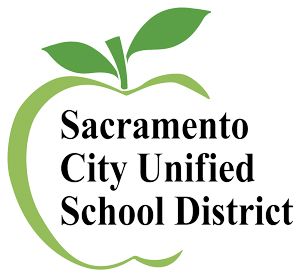 The Parent Participation Preschool Program is designed to foster social and emotional development,collaborative play, and self-directed learning through a variety of developmentally appropriate experiences.Preschool is a great way to get your child Kinder Ready!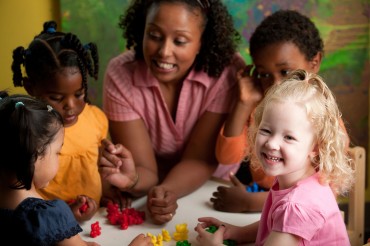 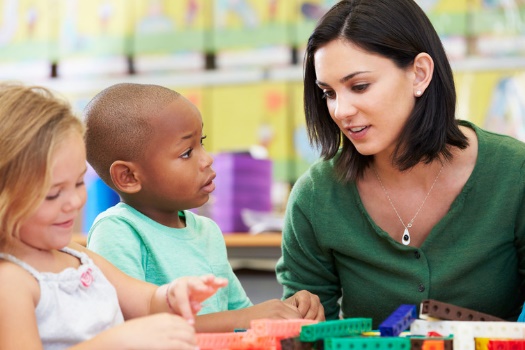 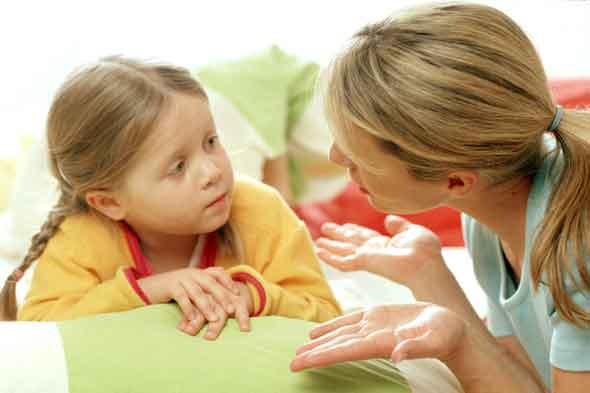 Cost Per SemesterPreschool AM ($475) M-Th 9:00-11:30AMPreschool PM ($575) M-F 12:00-2:30PMToddler Class ($175) Friday 9:30-11:30AMTo attend preschool children need to be 3 and fully potty trainedNOW ENROLLINGCall 916-395-4753Visit us on Facebook at SCUSD Parent Participation PreschoolLocated at seven Sacramento City Schools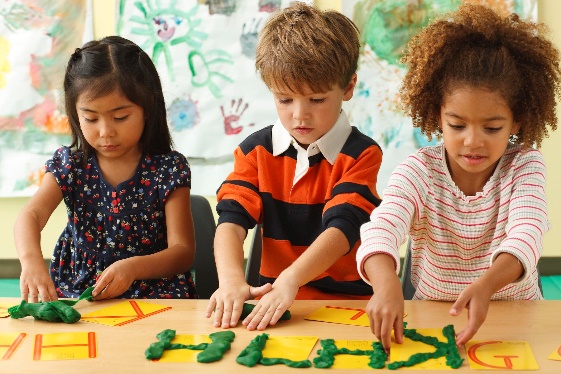 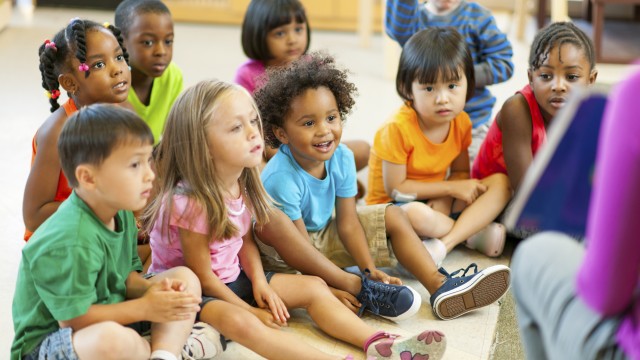 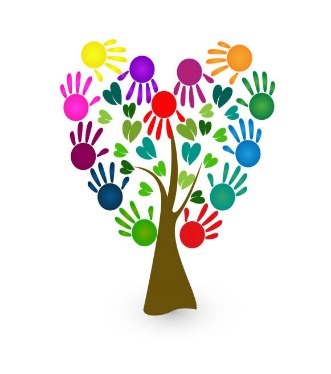 Building a brighter future for parents and children